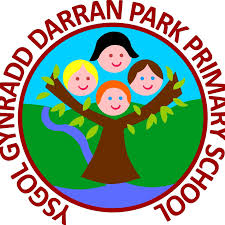 Dear Parent/Carer,As a result of guidance being provided to schools by the Welsh Government on June 10th and further information from our Local Authority on June 12th, I am now able to write to you to set out the arrangements we have begun to make to open our school to all learners  from 29th  June.Thank youBefore I set out these arrangements, I would like to take this opportunity to thank parents and carers for their understanding and cooperation since we had to close our school on the 20th March.  I know that this period has been incredibly challenging for all families.NurseryThe Local Authority have made the decision that provision for nursery learners will not take place over the last 4 weeks of the summer term 2020. Should Welsh Government issue further advice on this issue, this position will be reviewed and we will update you of any changes.ProvisionWe will be running two separate provisions from the 29th June.  This will include Emergency Childcare Provision for children of essential workers and vulnerable learners and Education Provision where pupils will attend for one day a week over the 4 week period and be with their class teacher.Hub Emergency Childcare Provision: The children of essential workers and vulnerable learners will continue to access emergency childcare. Children accessing childcare will be placed in a class of no more than 8 pupils and will be supervised by a member of staff.  This provision will be available each week day from 8am until 5pm.  These children will also be able to access educational opportunities alongside their peers for one day each week.  On this day however they will only be able to attend during the normal school hours and will not be able to access the Hub provision as we have to minimise transmission risks.   Essential workers will continue to apply on-line for emergency childcare to assist with planning. One application only will be required for vulnerable learners and an assumption made that this will continue until the school is informed otherwise. On the 19.6.20, on-line applications will commence for emergency childcare for a two week period for the week commencing 29.6.20 and the 6.7.20.  This application will cease on midnight on the 22.6.20. Please note this is a change to allow schools to plan.  Any late applications will be redirected to the home school for consideration and to evaluate whether they deem the circumstances exceptional.Education Provision:  All children who return to school will be placed in groups of no more than 8 children.  The children will attend on a designated day, once a week, over the 4 week period.  We will make sure that siblings attend on the same day and we will do our very best to ensure that the children are placed with their peers from friendship groups (however this will be dependent on whether their friends choose to return to school).  These groups will then be set for the 4 weeks and children will not be allowed to change groups. We will be able to inform you of the day early next week.The School Day: The start and finish times will be staggered e.g 9am – 2.30pm; 9.15am – 2.45pm.  We will inform you of these times for your child’s group next week.  The children will remain in their groups for the whole day and will not come into contact with any other group, including at break and dinner times.  Online learning will continue but work set and feedback provided may be less frequent due to staff being in schoolSafety:  Pupils will be expected to maintain the social distancing 2m rule.  We appreciate that this may be more difficult for younger pupils; however we will continue to remind them of the need to do this. Pupils will wash their hands upon entering the school and frequently throughout the dayAll surfaces and resources used will be regularly cleaned.  The school has cleaners working throughout the day and school staff will also ensure cleaning constantly takes place.Children are not to bring any resources from home into school.  Each child will be provided with their own pack of resources which only they will use on their designated day over the 4 week period.  If your child has a packed lunch, the food will need to be brought to school in a disposable bag or a solid plastic lunch box.  For those pupils entitled to free school meals, a packed lunch will be provided.  The children will eat their lunch in their classrooms.Pupils are not required to wear school uniform.Only one adult will be allowed to collect or drop off their children.  There will be markers on the yard to ensure the 2m distancing rule is followed. We hope this is helpful and we will keep you updated with further information over the next couple of weeks.  I would like to thank those who responded to our survey, however to help us in moving forward we will send out another survey as we appreciate parents who were undecided previously may have made a decision following this information and also some parents may have changed their minds.  It would be much appreciated if you could complete the survey as we can then start putting together the groups of pupils.  If you have any further questions then please email you child’s class teacher or Mrs Jones on: JonesC1493@hwbcymru.net.Many thanks for your continued supportYours sincerely,Mr C. Coole 